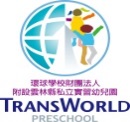    108學年度第二學期教學主題『超級運動王』概念網 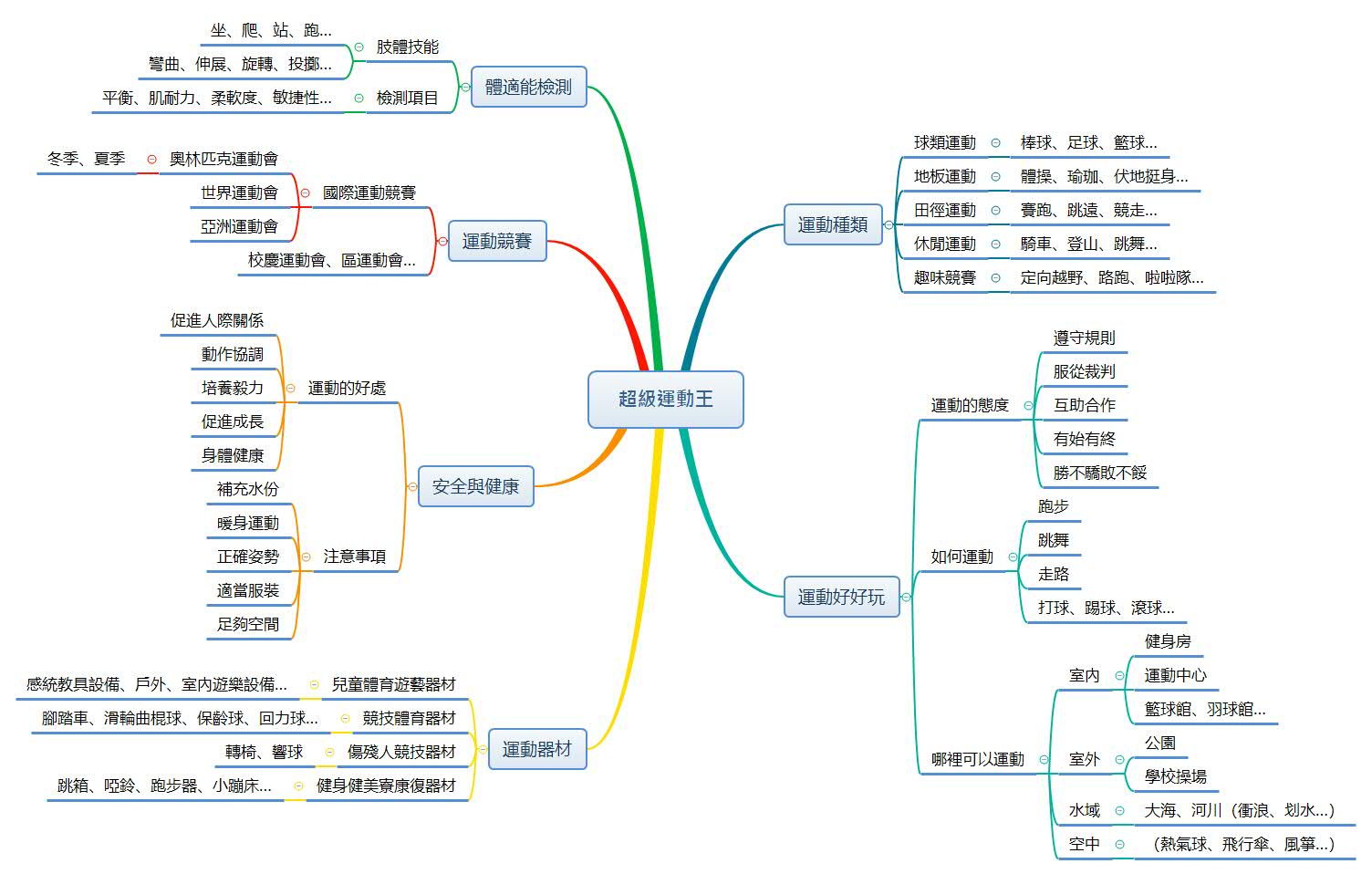 